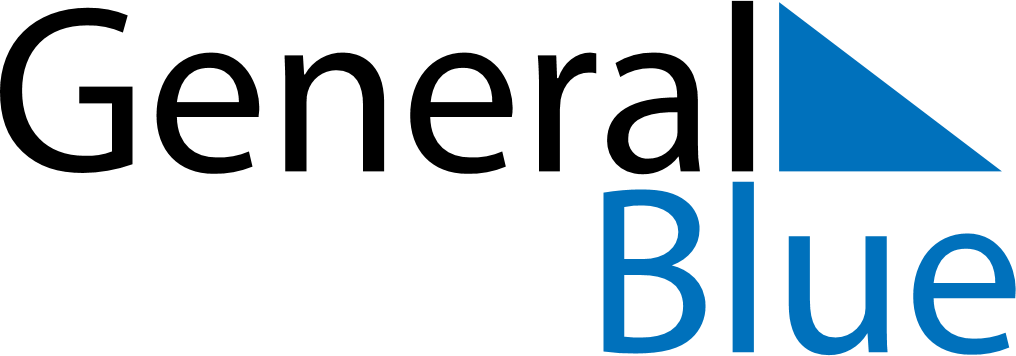 Quarter 1 of 2022Christmas IslandQuarter 1 of 2022Christmas IslandQuarter 1 of 2022Christmas IslandQuarter 1 of 2022Christmas IslandQuarter 1 of 2022Christmas IslandJanuary 2022January 2022January 2022January 2022January 2022January 2022January 2022SUNMONTUEWEDTHUFRISAT12345678910111213141516171819202122232425262728293031February 2022February 2022February 2022February 2022February 2022February 2022February 2022SUNMONTUEWEDTHUFRISAT12345678910111213141516171819202122232425262728March 2022March 2022March 2022March 2022March 2022March 2022March 2022SUNMONTUEWEDTHUFRISAT12345678910111213141516171819202122232425262728293031Jan 1: New Year’s DayJan 26: Australia DayFeb 1: Chinese New YearMar 28: Labour Day